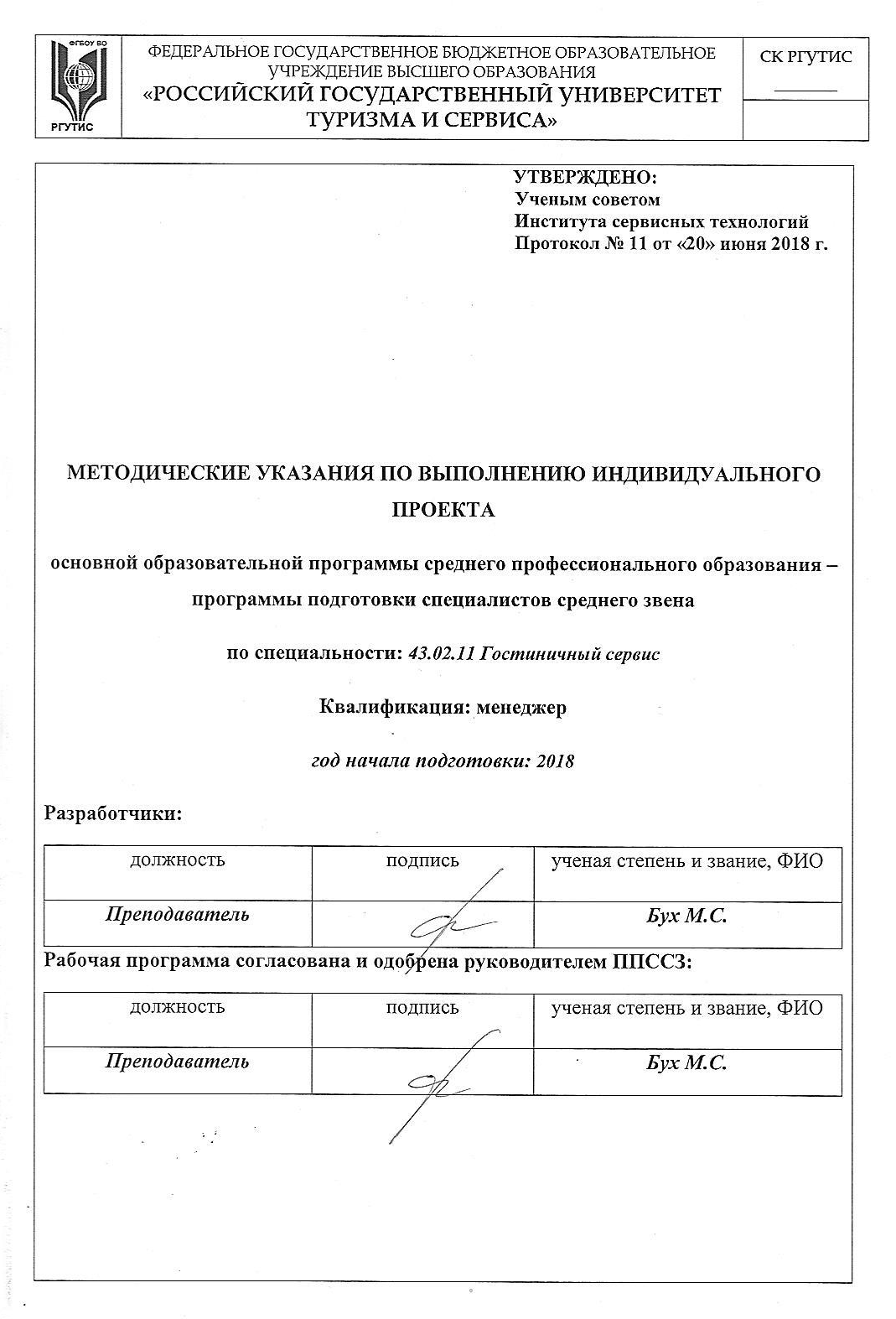 	ОБЩИЕ ПОЛОЖЕНИЯИндивидуальный проект выполняется обучающимся самостоятельно под руководством преподавателя по выбранной теме в рамках одного или нескольких изучаемых учебных предметов, курсов в любой избранной области деятельности (познавательной, практической, учебно-исследовательской, социальной, художественно-творческой, иной).	На подготовку индивидуального проекта по выбранной дисциплине выделяется 5 часов. 	При выполнении индивидуального проекта студенты освобождаются от некоторых видов самостоятельной работы по данной дисциплине в количестве часов, отводимых на подготовку индивидуального проекта.Результаты выполнения индивидуального проекта должны отражать:сформированность навыков коммуникативной, учебно-исследовательской деятельности, критического мышления;способность к инновационной, аналитической, творческой, интеллектуальной деятельности;сформированность навыков проектной деятельности, а также самостоятельного применения приобретенных знаний и способов действий при решении различных задач, используя знания одного или нескольких учебных предметов или предметных областей;способность постановки цели и формулирования гипотезы исследования, планирования работы, отбора и интерпретации необходимой информации, структурирования аргументации результатов исследования на основе собранных данных, презентации результатов.Индивидуальный проект выполняется обучающимся в течение одного года в рамках самостоятельной работы, и должен быть представлен в виде завершенного учебного исследования или разработанного проекта.Проекты, выполняемые обучающимися, могут быть отнесены к одному из трех типов: исследовательский; информационно-поисковый; практико-ориентированный.Исследовательский тип работы требует хорошо продуманной структуры, обозначения цели, обоснования актуальности предмета исследования, обозначения источников информации, продуманных методов, ожидаемых результатов. Исследовательские проекты полностью подчинены логике пусть небольшого, но исследования и имеют структуру, приближенно или полностью совпадающую с подлинным научным исследованием.Информационно-поисковый проект требует направленности на сбор информации о каком-то объекте, физическом явлении, возможности их математического моделирования, анализа собранной информации и ее обобщения, выделения фактов, предназначенных для практического использования в какой-либо области. Проекты этого типа требуют хорошо продуманной структуры, возможности систематической коррекции по ходу работы над проектом. Такие проекты могут быть интегрированы в исследовательские и стать их органичной частью.Практико-ориентированный проект отличается четко обозначенным с самого начала конечным результатом деятельности участников проекта.Процедуру работы над проектом можно разбить на 6 этапов:Подготовительныйопределение руководителей проектов;поиск проблемного поля;выбор темы и её конкретизация;формирование проектной группы;поисковыйуточнение тематического поля и темы проекта, её конкретизация;определение и анализ проблемы;постановка цели проекта;аналитическийанализ имеющейся информации;поиск информационных лакун;сбор и изучение информации;поиск оптимального способа достижения цели проекта (анализ альтернативных решений), построение алгоритма деятельности;составление плана реализации проекта: пошаговое планирование работ;анализ ресурсов;практическийвыполнение запланированных технологических операций;текущий контроль качества составления проекта;внесение (при необходимости) изменений в разработку проекта;презентационныйподготовка презентационных материалов;презентация проекта;изучение возможностей использования результатов проекта;контрольныйанализ результатов выполнения проекта;оценка качества выполнения проекта.ПРОБЛЕМАТИКА, ВЫБОР ТЕМЫ И РУКОВОДСТВО ИНДИВИДУАЛЬНЫМ ПРОЕКТОМПри определении тематического поля проекта можно опираться, например, на потребности человека в различных областях жизнедеятельности: школа, дом, досуг, отдых, общественно полезная деятельность, производство и предпринимательство, общение. При этом основополагающим принципом должна стать самостоятельность выбора обучающегося – основа для формирования его ответственности за процесс и результат работы.Первая ступень в процессе выполнения проекта – поиск проблемы. Найти проблему, которую можно исследовать и которую хотелось бы разрешить. Нужно четко сформулировать проблему проекта.Тематика индивидуального проекта непосредственно связана с постановкой проблемы проекта.Тематика индивидуальных проектов доводится до сведения обучающихся не позднее, чем за 2 месяца до начала их выполнения.Обучающемуся предоставляется право выбора темы индивидуального проекта. Обучающийся имеет право предложить свою тематику с обоснованием целесообразности ее разработки.Основным критерием при выборе темы служит познавательный и практический интерес обучающихся. Это относится, прежде всего, к обучающимся, которые продолжительное время целеустремленно, с интересом собирали и обрабатывали материал по той или иной теме.Одинаковые темы индивидуальных проектов могут выполнять несколько обучающихся, если круг рассматриваемых вопросов различен, что находит отражение в содержании проекта.Выбор темы индивидуального проекта сопровождается консультацией руководителя проекта, в ходе которой разъясняются назначение и задачи, структура и объем работы, принципы разработки и оформления, примерное распределение времени на выполнение отдельных частей в соответствии с методическими рекомендациями по выполнению и защите проектов.Основными функциями руководителя проекта являются:консультирование по вопросам содержания и последовательности выполнения индивидуального проекта;оказание помощи обучающемуся в подборе необходимой литературы; контроль хода выполнения проекта.После выбора темы индивидуального проекта начинается самостоятельная работа обучающегося по выполнению.Контроль за ходом выполнения индивидуальных проектов осуществляет руководитель ООП.СОСТАВ, СТРУКТУРА И СОДЕРЖАНИЕ ОСНОВНЫХ ЭЛЕМЕНТОВ ИНДИВИДУАЛЬНЫХ ПРОЕКТОВСодержание индивидуального проекта представляет собой составленный в определенном порядке развернутый перечень вопросов, которые должны быть освещены в каждом параграфе. Правильно построенное содержание служит организующим началом в работе обучающихся, помогает систематизировать материал, обеспечивает последовательность его изложения.Содержание индивидуального проекта обучающийся составляет совместно с руководителем, с учетом замысла и индивидуального подхода.Однако при всем многообразии индивидуальных подходов к содержанию проектов традиционным является следующий:ВВЕДЕНИЕОСНОВНАЯ ЧАСТЬ(Полное наименование главы)(Полное наименование главы)ЗАКЛЮЧЕНИЕСписок информационных источников ПриложенияСогласно традиционной структуре основная часть должна содержать не менее 2-3 глав.Проработка источников сопровождается выписками, конспектированием. Выписки из текста делают обычно дословно, в виде цитаты. При этом выбирают наиболее важные, весомые высказывания, основные идеи, которые необходимо процитировать в индивидуальном проекте. Поэтому при цитировании и конспектировании следует сразу же делать подстрочные ссылки конце страницы: автор, название издания, место издания, издательство, год издания, номер страницы.Это поможет легко сформировать список использованной литературы при завершении работы.Собрав и изучив информационные источники и практический материал, обучающийся приступает к написанию индивидуального проекта. Это сложный этап работы над темой, требующий сосредоточенности и упорного труда.Хотя индивидуальный проект выполняется по одной теме, в процессе ее написания обучающийся использует весь имеющийся у него запас знаний и умений и навыков, приобретенных и приобретаемых при изучении смежных учебных предметов.Излагать материал рекомендуется своими словами, не допуская дословного переписывания из информационных источников.На титульном листе индивидуального проекта указывается наименование учебного заведения, специальность, фамилия и инициалы обучающегося, тема, фамилия и инициалы руководителя.Содержание отражает в строгой последовательности расположение всех составных частей работы: введение, наименование всех глав и параграфов, заключение, список информационных источников, приложения. По каждой из глав и параграфов в содержании отмечаются номера страниц, соответствующие началу конкретной части проекта.Введение индивидуального проекта имеет объем 2-3 страницы. В нем отражаются следующие признаки:актуальность проблемы, темы, ее теоретическая значимость и практическая целесообразность, коротко характеризуется современное состояние проблемы в теоретическом и практическом аспектах;цель и совокупность поставленных задач для ее достижения;предмет исследования - конкретные основы теории, методическое обеспечение, инструментарий и т.д.;объект исследования, на материалах которого выполнен индивидуальный проект, его отраслевая и ведомственная принадлежность, месторасположение;период исследования – указываются временные рамки;теоретическая основа – труды отечественных и зарубежных ученых по исследуемой проблеме;информационная база – обзор использованных законодательных и нормативных актов и т.п.;объем и структура индивидуального проекта – композиционный состав: введение, количество глав, заключение, число использованных информационных источников, приложений, таблиц, рисунков.Основная часть индивидуального проекта состоит из совокупности предусмотренных содержанием работы параграфов.Содержанием первой главы являются, как правило, теоретические аспекты по теме, раскрытые с использованием информационных источников. Здесь рекомендуется охарактеризовать сущность, содержание основных теоретических положений предмета исследуемой темы, их современную трактовку, существующие точки зрения по рассматриваемой проблеме и их анализ.Большое значение имеет правильная трактовка понятий, их точность и научность. Употребляемые термины должны быть общепринятыми либо приводиться со ссылкой на автора. Точно так же общепринятыми должны быть и формулы расчета.Вторая глава посвящается общей характеристике объекта исследования, характеристике отдельных структурных элементов объекта исследования, порядку их деятельности и функционирования, а также разработке выводов и предложений, вытекающих из анализа проведенного исследования. В ней предлагаются способы решения выявленных проблем. Вторая глава является результатом выполненного исследования.Заключение. Здесь в сжатой форме дается общая оценка полученным результатам исследования, реализации цели и решения поставленных задач. Заключение включает в себя обобщения, краткие выводы по содержанию каждого вопроса индивидуального проекта, положительные и отрицательные моменты в развитии исследуемого объекта, предложения и рекомендации по совершенствованию его деятельности.Список информационных источников составляется в соответствии с требованиями ГОСТ 7.0.5 – 2008 Библиографическая ссылка. ГОСТ 7.1. – 2003 Библиографическая запись. Библиографическое описание. Библиографический список нумеруется от первого до последнего названия. Подзаголовки к отдельным типам документов не делаются, каждый документ выносится отдельно.В Приложении размещаются материалы вспомогательного характера, например, сравнительные таблицы, схемы и др.ОФОРМЛЕНИЕ ИНДИВИДУАЛЬНОГО ПРОЕКТАИндивидуальный проект должен быть надлежащим образом оформлен. Все листы проекта и приложения следуют переплести. Индивидуальный проект структурируется следующим образом:Титульный лист СодержаниеСодержательная часть работыПриложенияПОДГОТОВКА ПРЕЗЕНТАЦИИ К ЗАЩИТЕ ИНДИВИДУАЛЬНОГО ПРОЕКТАПрезентация индивидуального проекта представляет собой документ, отображающий графическую информацию, содержащуюся в проекте, достигнутые автором работы результаты и предложения по совершенствованию исследуемого предмета. Презентация индивидуального проекта содержит основные положения для защиты, графические материалы: диаграммы, рисунки, таблицы, карты, чертежи, схемы, алгоритмы и т.п., которые иллюстрирую предмет защиты проекта.Для того чтобы лучше и полнее донести свои идеи до тех, кто будет рассматривать результаты исследовательской работы, надо подготовить текст выступления. Он должен быть кратким, и его лучше всего составить по такой схеме:почему избрана эта тема;какой была цель исследования;какие ставились задачи;какие гипотезы проверялись;какие использовались методы и средства исследования;каким был план исследования;какие результаты были получены;какие выводы сделаны по итогам исследования;что можно исследовать в дальнейшем в этом направлении. Презентация (электронная) для защиты индивидуального проекта служит для убедительности и наглядности материала, выносимого на защиту.Основное содержание презентации:1 слайд - титульныйТитульная страница необходима, чтобы представить аудитории автора и тему его работы. На данном слайде указывается следующая информация:полное название образовательной организации; -название цикловой комиссии;тема индивидуального проектаФИО обучающегосяФИО руководителя индивидуального проектагод выполнения работы2 слайд - ВВЕДЕНИЕДолжно содержать обязательные элементы индивидуального проекта:АктуальностьЦели и задачи проектаОбъект проектаПредмет проектаПериод проекта3- 6 слайды (основная часть) - непосредственно раскрывается тема работы на основе собранного материала, дается краткий обзор объекта исследования, характеристика основных вопросов индивидуального проекта (таблицы, графики, рисунки, диаграммы).слайд (ВЫВОДЫ)итоги проделанной работыосновные результаты в виде нескольких пунктовобобщение результатов, формулировка предложений по их устранению или совершенствованиюКРИТЕРИИ ОЦЕНКИ ИНДИВИДУАЛЬНОГО ПРОЕКТАЗащита индивидуального проекта заканчивается выставлением оценок.«Отлично» выставляется:работа носит практический характер, содержит грамотно изложенную теоретическую базу, характеризуется логичным, последовательным изложением материала с соответствующими выводами и обоснованными предложениями;имеет положительные отзывы руководителя;при защите работы обучающийся показывает достаточно глубокие знания вопросов темы, свободно оперирует данными исследованиями, вносит обоснованные предложения, во время выступления использует наглядные пособия (таблицы, схемы, графики, электронные презентации и т.д.) или раздаточный материал, легко отвечает на поставленные вопросы.«Хорошо» выставляется:работа носит практический характер, содержит грамотно изложенную теоретическую базу, характеризуется последовательным изложением материала с соответствующими выводами, однако с не вполне обоснованными предложениями;имеет положительный отзыв руководителя;при защите обучающийся показывает знания вопросов темы, оперирует данными исследования, вносит предложения, во время выступления использует наглядные пособия (таблицы, схемы, графики, электронные презентации и т.д.) или раздаточный материал, без особых затруднений отвечает на поставленные вопросы.«Удовлетворительно» выставляется:носит практический характер, содержит теоретическую главу, базируется на практическом материале, но отличается поверхностным анализом и недостаточно критическим разбором, в ней просматривается непоследовательность изложения материала, представлены необоснованные предложения;в отзывах руководителя имеются замечания по содержанию работы и оформлению;при защите обучающийся проявляет неуверенность, показывает слабое знание вопросов темы, не дает полного, аргументированного ответа на заданные вопросы.Примерные критерии оценивания доклада:ТЕМАТИКА ИНДИВИДУАЛЬНЫХ ПРОЕКТОВ ПО ДИСЦИПЛИНАМ Обществознание1. Человек как продукт биологической эволюции. Сущность человека и загадка бытия.2. Политика и мораль: совместимы ли эти понятия?3. Современные религии и их роль в духовной жизни современного общества.4. Формы государственного устройства: сравнительная характеристика (на примере нескольких стран)5. Конституционное право РФ: история и современность.6. Наука в современном мире: все ли достижения полезны человеку?7. Безработица в современном мире: сравнительная характеристика уровня и причин безработицы в разных странах.8. Это сладкое слово «свобода». Может ли общество быть абсолютно свободным.9. Этносоциальные конфликты в современном мире: пути и способы решения.10. Социальные нормы и отклоняющееся поведение: самоконтроль и социальный контроль личности.11. Антиглобализм как социальное движение современного мира.12.Я или мы: проблемы взаимодействия людей в обществе.13. Права человека в 20-м начале 21 века: сравнительный анализ на основе форм правления российского государства.14. Исторические изменения роли семьи как социального института.15. Беженцы и вынужденные переселенцы: проблемы и пути разрешения.ЭкономикаЛауреаты нобелевской премии по экономике и их вклад в развитие экономической мыслиОрганизация предпринимательской деятельности. Проблемы ее реализации на современном этапе.Роль малого бизнеса в развитии экономики РФ (региона, муниципального образования)Уровень жизни: понятие и факторы, его определяющие.Экономические кризисы в истории России.Особенности миграционных процессов во второй половине ХХ века.Россия на рынке технологий.Электронные рынки как феномен мировой экономики.Возникновение и эволюция денег на Руси.Проблема цен в современной России.Безработные- лишние люди?Семья в огне инфляции.Государство для экономики или экономика для государства.Причины возникновения торговых войн.Конкурентоспособность России на мировом рынке. Может ли Россия стать брэндом?Иностранный языкАнглийская детская литература.Английские произведения в русском кино (по фильмам о Шерлоке Холмсе и по произведениям Агаты Кристи).Англоязычные заимствования в современном русском языке.Выдающиеся деятели Великобритании (Америки) в России.Выдающиеся деятели России в Великобритании (Америке).Глобализация и национальные традиции.Глобальные компании (Форд, Адидас, Рибок, Сони, Панасоник).Животные в произведениях английских, американских и канадских писателей (Д. Лондон, Р. Киплинг, Э. Найт, Э. Сетон - Томпсон).Заимствование слов в английском языке как способ пополнения словаря.История почты и почтовых марок Великобритании.История развития числительных в английском языке.История английской рок-музыки и русский рок.История славянских заимствований в английском языке. Притяжательный падеж в истории английского языка.История формирования степеней сравнения английских имен прилагательных.Мистические загадки Великобритании (Стоунхендж, Лох - Несское чудовище и др.).Необычные организации Великобритании (комическая помощь, веганское общество, CAMRA и др.).18. Необычные праздники и традиции в Великобритании и Америке (день сурка, день красного носа, ночь Гая Фокса и др.).19. Тема,  предложенная обучающимся по согласованию с преподавателем.ИНФОРМАЦИОННОЕ ОБЕСПЕЧЕНИЕОсновные источники:Обществознание:А.А. Клименко, В.В. Румынина. Обществознание: учебник. – М., 2014. http://znanium.com/catalog.php?bookinfo=213997Боровик В.С., Боровик С.С. Обществознание: учебник. – М., 2014. http://znanium.com/catalog.php?bookinfo=517319Сычев А.А. Обществознание: учебное пособие / А.А. Сычев. — Москва: КноРус, 2016. — 384 с. — Для СПО. Режим доступа https://www.book.ru/book/917230Экономика:Грязнова А.Г. Экономическая теория. Экспресс-курс: учебное пособие / А.Г. Грязнова под ред., Н.Н. Думная под ред., А.Ю. Юданов под ред. — М.: КноРус, 2017. — 601 с. https://www.book.ru/book/920295Куликов Л.М. Основы экономической теории: учебное пособие / Л.М. Куликов. — М.: КноРус, 2016. — 248 с. https://www.book.ru/book/919553 Иностранный язык:Английский язык для колледжей: учебное пособие / Т.А. Карпова. — 12-е изд., стер. — М. : КНОРУС, 2015. — 281 с. — (Среднее профессиональное образование). ISBN: 978-5-406-04298-4 Режим доступа: http://www.book.ru/book/916691Дополнительная литература:ОбществознаниеМушинский В.О.Обществознание: Учебник / Мушинский В.О. - М.:Форум, НИЦ ИНФРА-М, 2016. - 320 с. http://znanium.com/catalog.php?bookinfo=557405Ковригин В.В. Обществознание: учебник / В.В. Ковригин. — М. : ИНФРА-М, 2017. — 303 с. http://znanium.com/catalog.php?bookinfo=672944Черникин П.А. Обществознание в вопросах и ответах : учебное пособие / П.А. Черникин. — Москва : Проспект, 2016. — 128 с. Современный словарь по общественным наукам / Под общ. ред. О.Г. Данильяна. - М.: НИЦ Инфра-М, 2013.  Режим доступа http://znanium.com/catalog.php?bookinfo=329802               Экономика:ECONOMICS: Словарь современной экономической теории : справочник / С.С. Носова. — Москва : Русайнс, 2016. — 255 с. — ISBN 978-5-4365-0945-7. https://www.book.ru/book/920731Экономика: Учебник для студентов вузов, обучающихся по направлению подготовки "Экономика"/Липсиц И. В., 8-е изд., стер. - М.: Магистр, НИЦ ИНФРА-М, 2014. - 607 с.: 60x90 1/16. - (Высшее эконом.образование) (Переплёт) ISBN 978-5-9776-0403-1 http://znanium.com/catalog.php?bookinfo=534692Экономика: Учебное пособие / В.В. Клочков. - М.: НИЦ Инфра-М, 2012. - 684 с.: 60x90 1/16 + CD-ROM. - (Высшее образование: Бакалавриат). (переплет, cd rom) ISBN 978-5-16-004949-6 http://znanium.com/catalog.php?bookinfo=247257Иностранный язык:Першина. Е. Ю. Английский язык для начинающих[Электронный ресурс] : учеб. пособие / - 2-е изд., стер. - М.: Флинта, 2012. - 86 с. - ISBN 978-5-9765-1383-9. Режим доступа: http://znanium.com/catalog.php?bookinfo=455566Электронные ресурсы:http://www.studv.ru Портал для изучающих английский язык;http://www.lanR.ruEnglishOnline = ресурсы для изучения английского языка;http://www.englishonline.co.uk - ресурсы для изучения английского языка;http://www.eslcafe.com- портал для студентов и преподавателей: грамматика, тесты, идиомы, сленг;https://my.1september.ru/ - личные кабинеты наиболее активных педагогов на сайте "1 сентября";www/znanium/com (ЭБС)http://professionali.ru - сообщество "Профессионалы";www.openclass.ru/ - сообщество"Открытый класс";http://click.email.livemocha.com  - обучающий сайт Livemocha;www.angloforum.ru - специализированный Англофорум;www.angloforum.ru/forum/6 - форум "Лексика";www.angloforum.ru/forum/16/ - форум "Аудирование";www.angloforum.ru/forum/13 - форум«Деловой английский».http://www.webeconomy.ru/ – Мировая экономика: новости, статьи, статистика, аналитика;http://economy-bases.ru/– Экономика электронный учебник.http://znanium.com/№ п/пКритерийОценка (в баллах)Качество доклада- доклад зачитывается- доклад пересказывается, но не объяснена суть работы- доклад пересказывается, суть работы объяснена- кроме хорошего доклада владение иллюстративным материалом- доклад производит очень хорошее впечатлениеКачество ответов на вопросы- нет четкости ответов на большинство вопросов; - ответы на большинство вопросов;- ответы на все вопросы убедительно, аргументировано.Использование Демонстрационного материала- представленный демонстрационный материал не используется в докладе;- представленный демонстрационный материал используется в докладе;- представленный демонстрационный материал используется в докладе, информативен, автор свободно в нем ориентируется.Оформление демонстрационного материала- представлен плохо оформленный демонстрационный материал;- демонстрационный   материал   хорошо оформлен, но есть отдельные претензии;- к демонстрационному материалу нет претензий.